 АДМИНИСТРАЦИЯ 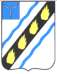 СОВЕТСКОГО МУНИЦИПАЛЬНОГО РАЙОНА САРАТОВСКОЙ ОБЛАСТИ ПО С Т А Н О В Л Е Н И Е	 от  18.05.2012  №  401 р.п. Степное Об утверждении Положения о порядке применения к муниципальным служащим администрации Советского муниципального района Саратовской области и ее органов взысканий за коррупционные и иные правонарушения   соответствии  со  статьей  20  Федерального  закона  №  329-ФЗ  «О внесении изменений в отдельные законодательные акты Российской Федерации   связи  с  совершенствованием  государственного  управления  в  области противодействия коррупции», статьей 27.1 Федерального закона от 2 марта 2007 года № 25-ФЗ «О муниципальной службе в Российской Федерации» и руководствуясь Уставом  Советского  муниципального  района,  администрация  Советского  муниципального  района  ПОСТАНОВЛЯЕТ:   Утвердить  Положение  о  порядке  применения  к  муниципальным служащим  администрации  Советского  муниципального  района  Саратовской области и ее органов взысканий за коррупционные и иные правонарушения.   Комитету  по  делопроизводству,  организационной  и  контрольно- кадровой работе:   ознакомить  муниципальных  служащих  администрации  района  и  ее органов с данным постановлением;  разместить данное постановление на сайте администрации района.  Контроль  за  исполнением  настоящего  постановления  возложить  на руководителя аппарата администрации Дябину О.Л. и председателя комитета по делопроизводству, организационной и контрольно-кадровой работе Байрак С.В. И.о. главы  администрации  Советского муниципального  района                                                                                          	Г.Н. Панфилов Байрак С.В. 5-00-42   Приложение  постановлению администрации Советского муниципального района от 18.05.2012 № 401 Положение  порядке применения к муниципальным служащим администрации Советского муниципального района Саратовской области и ее органов взысканий за коррупционные и иные правонарушения  Общие положения 1.1.  Настоящим  Положением,  в  соответствии  со  статьей  27.1. Федерального закона от 2 марта 2007 года № 25-ФЗ «О муниципальной службе   Российской  Федерации»,  определяется  порядок  применения  к муниципальным служащим администрации Советского муниципального района Саратовской  области  и  ее  органов,  взысканий  за  коррупционные  и правонарушения,  создающие  условия  для  совершения  коррупционных правонарушений (далее – иные правонарушения). 1.2. Порядок применения дисциплинарных взысканий к муниципальным служащим  администрации  Советского  муниципального  района  Саратовской области и ее органов, определяется трудовым законодательством.  Взыскания за несоблюдение ограничений и запретов, требований о предотвращении или об урегулировании конфликта интересов и неисполнение обязанностей, установленных в целях противодействия коррупции За  несоблюдение  муниципальными  служащими  администрации Советского муниципального района Саратовской области и ее органов (далее – муниципальный  служащий)  ограничений  и  запретов,  требований  о предотвращении или об урегулировании конфликта интересов и неисполнение обязанностей,  установленных  в  целях  противодействия  коррупции Федеральными законами от 2 марта 2007 года № 25-ФЗ «О муниципальной службе  в  Российской  Федерации»,  от  25  декабря  2008  года  273-ФЗ  «О противодействии  коррупции»  и  другими  федеральными  законами, регулирующими вопросы противодействия коррупции, налагаются следующие взыскания: а) замечание; б) выговор. в)  увольнение  с  муниципальной  службы  по  соответствующим основаниям.  Увольнение в связи с утратой доверия 3.1. Муниципальный служащий подлежит увольнению в связи с утратой доверия в случае совершения следующих правонарушений: 3.1.1. Непринятие муниципальным служащим мер по предотвращению и  (или) урегулированию конфликта интересов, стороной которого он является; 3.1.2.  Непредставление  муниципальным  служащим  сведений  о  своих доходах, об имуществе и обязательствах имущественного характера, а также о доходах,  об  имуществе  и  обязательствах  имущественного  характера  своих супруги (супруга) и несовершеннолетних детей в случае, если представление таких сведений обязательно, либо представление заведомо недостоверных или неполных сведений; 3.1.3.  Участие  муниципального  служащего  на  платной  основе  в деятельности органа управления коммерческой организацией, за исключением случаев,  установленных  федеральными  законами  и  законами  Саратовской области; 3.1.4. Осуществление муниципальным служащим предпринимательской деятельности; 3.1.5.  Вхождение  муниципального  служащего  в  состав  органов управления,  попечительских  или  наблюдательных  советов,  иных  органов иностранных  некоммерческих  неправительственных  организаций  и действующих  на  территории  Российской  Федерации  их  структурных подразделений,  если  иное  не  предусмотрено  международным  договором Российской Федерации или законодательством Российской Федерации. 3.2.  Глава  администрации  или  руководитель  органа  администрации Советского  муниципального  района  Саратовской  области,  которому  стало известно  о  возникновении  у  муниципального  служащего  личной заинтересованности,  которая  приводит  или  может  привести  к  конфликту интересов,  в  случае  непринятия  мер  по  предотвращению  и  (или) урегулированию  конфликта  интересов,  стороной  которого  является подчиненный ему муниципальный служащий, подлежит увольнению в связи с утратой доверия.  Порядок применения взысканий за коррупционные и иные правонарушения 4.1.  Взыскания,  предусмотренные  пунктами  а),  б)  и  в)  раздела  2  и разделом  3  настоящего  Положения,  применяются  главой  администрации Советского  муниципального  района  Саратовской  области  (руководителем органа  администрации  Советского  муниципального  района  Саратовской области) на основании:  доклада о результатах проверки, проведенной специалистом кадровой службы соответствующего органа;   рекомендаций  комиссии  по  соблюдению  требований  к  служебному поведению  муниципальных  служащих  и  урегулированию  конфликтов интересов (далее – комиссия по урегулированию конфликтов интересов);   объяснений муниципального служащего;  иных материалов.Доклад о результатах проверки подписывается специалистом кадровой службы соответствующего органа и не позднее трех дней со дня проведения проверки,  представляется  главе  администрации  муниципального  района (руководителю органа администрации) (далее – уполномоченное должностное  лицо).   случае  если  в  докладе  о  результатах  проверки  определено,  что, выявленные  в  ходе  проверки,  факты  и  обстоятельства  не  подтверждают несоблюдение муниципальным служащим ограничений и запретов, требований  предотвращении или об урегулировании конфликта интересов, неисполнение им  обязанностей,  установленных  в  целях  противодействия  коррупции федеральными законами, уполномоченное должностное лицо в течение пяти рабочих дней, со дня поступления доклада о результатах проверки, принимает решение  об  отсутствии  факта  несоблюдения  муниципальным  служащим ограничений и запретов, требований о предотвращении или об урегулировании конфликта  интересов,  неисполнения  обязанностей,  установленных  в  целях противодействия коррупции федеральными законами.  случае, если в результате проверки определено, что выявленные в ходе проверки  факты  и  обстоятельства  свидетельствуют  о  несоблюдении муниципальным  служащим  ограничений  и  запретов,  требований  о предотвращении  или  об  урегулировании  конфликта  интересов  или неисполнении  им  обязанностей,  установленных  в  целях  противодействия коррупции федеральными законами, доклад о результатах проверки должен содержать одно из следующих предложений:  о применении взыскания, предусмотренного статьей 14.1, 15 или 27 Федерального закона от 2 марта 2007 года № 25-ФЗ «О муниципальной службе  Российской Федерации», с указанием конкретного вида взыскания;  о  направлении  доклада  о  результатах  проверки  в  комиссию  по соблюдению требований к служебному поведению муниципальных служащих  урегулированию конфликта интересов.4.2. До применения взысканий, предусмотренных пунктами а), б) и в) раздела  2  и  разделом  3  настоящего  Положения,  главой  администрации (руководителем органа администрации), либо уполномоченным им лицом, от муниципального  служащего  истребуется  письменное  объяснение.  Если  по истечении  двух  рабочих  дней  указанное  объяснение  муниципальным служащим не предоставлено, то составляется соответствующий акт, который должен содержать:  дату и номер акта;  время и место составления акта;   фамилия,  имя,  отчество  муниципального  служащего,  в  отношении которого проводится проверка;   дата,  номер  запроса  о  представлении  объяснения  в  отношении информации,  являющейся  основанием  для  проведения  проверки,  дата получения указанного запроса муниципальным служащим;  сведения о непредставлении письменных объяснений;   подписи  должностного  лица,  составившего  акт,  а  также  двух муниципальных служащих, подтверждающих непредставление муниципальным служащим письменных объяснений. Непредоставление  муниципальным  служащим  объяснения  не  является препятствием для применения взыскания. 4.3. При применении взысканий, предусмотренных пунктами а), б) и в) раздела  2  и  разделом  3  настоящего  Положения,  учитываются  характер  совершенного  муниципальным  служащим  коррупционного  и  иного правонарушения,  его  тяжесть,  обстоятельства,  при  которых  оно  совершено, соблюдение  муниципальным  служащим  других  ограничений  и  запретов, требований о предотвращении или об урегулировании конфликта интересов и исполнение  им  обязанностей,  установленных  в  целях  противодействия коррупции, а также предшествующие результаты исполнения муниципальным служащим своих должностных обязанностей. 4.4.  Взыскания,  предусмотренные  пунктами  а),  б)  и  в)  раздела  2  и разделом 3 настоящего Положения, применяются не позднее одного месяца со дня  поступления  информации  о  совершении  муниципальным  служащим коррупционного  и  иного  правонарушения,  не  считая  периода  временной нетрудоспособности муниципального служащего, пребывания его в отпуске, других случаев его отсутствия на службе по уважительным причинам, а также времени  проведения  проверки  и  рассмотрения  ее материалов  комиссией по урегулированию  конфликтов  интересов.  При  этом  взыскание  должно  быть применено  не  позднее  шести  месяцев  со  дня    поступления  информации  о совершении коррупционного и иного правонарушения. 4.5. В акте о применении к муниципальному служащему взыскания в случае совершения им коррупционного и иного правонарушения в качестве основания  применения  взыскания  указывается  часть  1  или  2  статьи  27.1. Федерального закона от 2 марта 2007 года № 25-ФЗ «О муниципальной службе  Российской Федерации».4.6. Копия акта о применении к муниципальному служащему взыскания с указанием коррупционного правонарушения и нормативных правовых актов, положения которых им нарушены, вручается муниципальному служащему под расписку в течение трех дней со дня издания соответствующего распоряжения. 4.7. Муниципальный служащий вправе обжаловать взыскание в судебном порядке. 4.8.  Если  в  течение  одного  года  со  дня  применения  взыскания муниципальный служащий не был подвергнут дисциплинарному взысканию, предусмотренному пунктами 1. и 2. части 1 статьи 27 Федерального закона от 2 марта  2007  года  №  25-ФЗ  «О  муниципальной  службе  в  Российской Федерации», или взысканию, предусмотренному пунктами 2.1. и 2.2. раздела 2 настоящего Положения, он считается не имеющим взыскания. Верно. Председатель комитета по делопроизводству,  организационной и контрольно-кадровой работе          С.В. Байрак	 